Муниципальное бюджетное общеобразовательное учреждение«Школа-интернат спортивного, спортивно-адаптивного и оздоровительного профиля г. Челябинска»(МБОУ «Школа-интернат спортивного профиля г. Челябинска»)ДОПОЛНИТЕЛЬНАЯ ОБЩЕОБРАЗОВАТЕЛЬНАЯ (ОБЩЕРАЗВИВАЮЩАЯ) ПРОГРАММА «ПОЛЕТ ФАНТАЗИИ»Срок реализации: 4 годаВозраст: 7-11 летАвтор-составитель: Софьина Елена Владимировна,Педагог дополнительного образованияЧелябинск 2023Содержание:Пояснительная записка.Программа составлена на основе следующих нормативно-правовых документов:Федерального закона от 29 декабря 2012 года № 273-ФЗ «Об образовании в Российской Федерации», (ред. от 17.02.2023) (с изм. и доп., вступ. в силу с 28.02.2023)Распоряжение правительства РФ «Об утверждении Концепции развития дополнительного образования детей до 2030 года» от 31 марта 2022 г. №678-р.Приказ Министерства труда и социальной защиты Российской Федерации от 22 сентября 2021г. №652 «Об утверждении профессионального стандарта «Педагог дополнительного образования детей и взрослых».Приказ Министерства просвещения РФ от 27 июля 2022 г. N 629 “Об утверждении Порядка организации и осуществления образовательной деятельности по дополнительным общеобразовательным программам». Стратегия развития воспитания в РФ на период до 2025 года (распоряжение Правительства РФ от 29.05.2015 №996-р).Приказ Минтруда России от 22.09.2021 N 652н «Об утверждении профессионального стандарта "Педагог дополнительного образования детей и взрослых».Распоряжение Правительства Российской Федерации от 29.05.2015 №996-р «Об утверждении Порядка организации и осуществления образовательной деятельности по дополнительным общеобразовательным программам» ( с изменениями на 30 сентября 2020 года №533).Письмо Минпросвещения России от 30 декабря 2022 № АБ-3924/06 "О направлении методических рекомендаций" (вместе с Методические рекомендации "Создание современного инклюзивного образовательного пространства для детей с ограниченными возможностями здоровья и детей-инвалидов на базе образовательных организаций, реализующих дополнительные общеобразовательные программы в субъектах российской федерации").Постановление Главного Государственного санитарного врача РФ от 28 сентября 2020 г. №28 «Об утверждении санитарных правил СП 2.4.3648-20 «Санитарно-эпидемиологические требования к организациям воспитания и обучения, отдыха и оздоровления детей и молодежи»Постановление Главного государственного санитарного врача РФ от 28.01.2021 №2 «Об утверждении санитарных правил и норм СанПиН 1.2.3685-21 «Гигиенические нормативы и требования к обеспечению безопасности и (или) безвредности для человека факторов среды обитания» (рзд.VI. Гигиенические нормативы по устройству, содержанию и режиму работы организаций воспитания и обучения, отдыха и оздоровления детей и молодежи»)Паспорт федерального проекта «Успех каждого ребенка» (утвержден на заседании проектного комитета по национальному проекту «Образование» 07 декабря 2018 г., протокол №3)Локальные акты МБОУ «Школа-интернат спортивного профиля г. Челябинска»Методические рекомендации:Методические рекомендации по проектированию дополнительных общеразвивающих программ (включая разноуровневые программы) (разработанные Минобрнауки России совместно с ГАОУ ВО «Московский государственный педагогический университет», ФГАУ «Федеральный институт развития образования», АНО ДПО «Открытое образование», 2015г.) (Письмо Министерства образования и науки РФ от 18.11.2015 №09-3242);Методические рекомендации по реализации адаптированных дополнительных общеобразовательных программ, способствующих социально-психологической реабилитации, профессиональному самоопределению детей с ограниченными возможностями здоровья, включая детей-инвалидов, с учетом их особых образовательных потребностей // Письмо Министерства образования и науки Российской Федерации № ВК-641/09 от 26.03.2016;Рабочая программа воспитания.Календарный учебный график дополнительного образования МБОУ «Школа-интернат, спортивного, спортивно-адаптивного и оздоровительного профиля г.Челябинска»Дополнительная общеобразовательная (общеразвивающая) программа «Полет фантазии» (далее – программа) является программой художественной направленности и предполагает базовый уровень освоения. Форма обучения – очная, очно-заочная (в период невозможности организации учебного процесса в очной форме: карантина, неблагоприятной эпидемиологической обстановки, актированных дней), может быть организована с использованием электронного обучения и дистанционных образовательных технологий.Актуальность программы заключается в том, что занятия наилучшим образом позволяют сочетать духовно-нравственное, интеллектуальное и эмоциональное развитие.Программа направлена на эстетическое развитие обучающихся, приобщение детей к искусству, ориентирована на развитие данных обучающихся, на приобретение базовых знаний, умений и технических навыков в области декоративно-прикладного искусства. Задания даются с учетом дидактических принципов: от простого к сложному, с учетом естественного интереса и желания обучающихся, их психологических и физиологических особенностей и способностей, а также творческих возможностей детей.Благодаря систематическим занятиям обучающиеся приобретают общую эстетическую культуру и развитие в области искусства.Кроме того, у обучающихся воспитывается чувство ответственности в исполнении своей индивидуальной функции в коллективном процессе (коллективные работы), с одной стороны и формировании самодостаточного проявления всего творческого потенциала при выполнении индивидуальных работ.             Содержание программы представлено различными видами трудовой деятельности (работа с бумагой, тканью, мехом, работа с природным материалом, пластилином, работа с бросовым материалом и бисером) и направлена на овладение школьниками необходимыми в жизни элементарными приемами ручной работы с разными материалами, изготовление игрушек, различных полезных предметов для школы и дома. По каждому виду труда программа содержит примерный перечень практических и теоретических работ.           Программа рассчитана на 4 года обучения также включающую в себя и работу с детьми ОВЗ. Процесс рукоделия способен доставить ребенку огромную радость и желание творить. Все виды рукоделия, представленные в программе, развивают у детей с ОВЗ способность работать руками, совершенствуют мелкую моторику рук, точные движения пальцев, развивают глазомер. Такие занятия способствуют более успешной адаптации ребенка в обществе и интеграции в нем.  Объединяются учащиеся, проявляющие достаточно устойчивый, длительный интерес к конкретным видам практической трудовой деятельности: конструированию и изготовлению изделий, выполнению практических работ. Целесообразно с первой группы обучения предлагать учащимся художественно-технические приемы изготовления простейших изделий и усложненные варианты.           При этом нельзя забывать о доступности для младших школьников объектов труда, а для старших школьников преемственность и возможность передачи знаний младшим школьникам. Воспитательный потенциал программы. В рамках программы создается широкий общекультурный, эмоционально значимый фон для обучающегося для освоения предметного содержания. Данная программа ориентирована на формирование у обучающихся умений, навыков, потребности трудится, добросовестного, ответственного и творческого отношения к разным видам трудовой деятельности, развитие навыков совместной работы, умение работать самостоятельно, правильно оценивая смысл и последствия своих действий. В процессе реализации программы, обучающиеся участвуют в воспитательных мероприятиях школы, в соответствии с Рабочей программой воспитания школы.Программный материал синтезирует в себе базовое обучение различным направлениям декоративно-прикладного творчества и направляет на профессиональную ориентацию. Адресат программы – обучающиеся от 7 до 11 лет.Тип программы – адаптированная для детей с ОВЗ.Возрастные особенности младшего школьного возраста от 7 до 11 лет.У младших школьников в возрасте 7-8 лет преобладает непроизвольность в запоминании предлагаемого материала, что требует помощи со стороны, контроля в его усвоении и создании мотивации к этому занятию.Однако к 9-10 годам они способны произвольно запоминать материал, им не интересный. Они также, как и дошкольники, обладают хорошей механической памятью. В младшем школьном возрасте развивается внимание, в 2 раза увеличивается его объем, повышается устойчивость, переключение, распределение. Актуальными становятся внутренние мотивы: познавательные – стремление получать знания; социальные – стремление быть грамотным человеком, быть полезным обществу, стремление овладеть способами взаимодействия с окружающими людьми.            Цель: Развитие творческих способностей и духовно-нравственных качеств личности путем приобщения детей  с ОВЗ к истокам и традициям декоративно-прикладного творчества.          Задачи: Предметные:развитие у детей художественного вкуса и творческого потенциала;развитие образного мышления и воображения;создание условий к саморазвитию учащихся;развитие у детей эстетического восприятия окружающего мира.Метапредметные:создание благоприятных условий для формирования духовно-нравственной личности ребёнка средствами декоративно-прикладного искусства;создание условий для творческой социализации, социальной адаптации, социального взаимодействия детей;формирование потребности в творческой самореализации средствами декоративно-прикладного творчества;закрепление и расширение знаний и умений, полученных на уроках трудового обучения, изобразительного искусства, природоведения, литературы, способствовать их систематизации; обучение приемам работы с инструментами;обучение умению планирования своей работы;обучение приемам и технологии изготовления композиций; изучение свойств различных материалов;обучение приемам работы с различными материалами; обучение приемам самостоятельной разработки поделок.Личностные:воспитание уважения к труду и людям труда;формирование чувства коллективизма;воспитание аккуратности;экологическое воспитание обучающихся;развитие любви к природе;воспитание любви и уважения к народной вышивке, национальному искусству.воспитание интереса и уважения к традициям своего народа.  Задачи программы будут достигнуты, если ребенок на занятии займет позицию “Я хочу это сделать сам”. В задачу педагога входит не столько помочь ребенку в осознании или изготовлении, сколько создать условия, при которых его потенциал будет использован полностью. Для этого педагогу необходимо помнить об особенностях деятельности ребенка на занятии, включающей в себя как равнозначный интеллектуальный и моторный компоненты, т.е. на занятии должна быть специально организованная часть, направленная на обеспечение безусловного понимания сути и порядка выполнения практической работы, и должным образом оснащенная самостоятельная деятельность ребенка по преобразованию материала в изделии. Причем на теоретическую часть занятия должно отводиться втрое меньше времени, чем на практические действия. Это обосновано тем, что теоретическую работу под руководством учителя можно ускорить, организовав обсуждение в динамичной, веселой, захватывающей форме, а самостоятельные практические действия должны вестись неторопливо, в строго индивидуальном ритме, обеспечивающем формирование трудовых умений на должном уровне.         Индивидуальный труд учащихся во внеурочное время заключается в том, что под общим руководством педагога младшие школьники самостоятельно выполняют интересующие их трудовые задания. Тематика, содержание, сложность и трудоемкость этих заданий должны подбираться с учетом возрастных особенностей младших школьников и возможностей обеспечения их всем необходимым для успешного выполнения намеченных планов.          В процессе занятий по рукоделию учащиеся закрепляют навыки работы с такими универсальными инструментами и приспособлениями, как ножницы, иглы, шаблоны (выкройки) для разметки тканей, различными измерительными инструментами.Форма проведения занятия: - групповая работа по учебно-тематическому плану;- совместная деятельность;- индивидуальная работа;- деятельность групп (практическая деятельность по подготовки к выставкам и пр.).Объем программы: 702 часа за 4 года (175,5 часов в год). Занятия на протяжении всего курса проводятся 3 раза в неделю по 1,5 часа для каждой группы (по 40 минут с перерывом по 10 минут между каждым часом занятий)Планируемые результаты по освоению дополнительной общеразвивающей программы:1-го года обучения:Предметные результаты:название и назначение материалов – бумага, ткань, пластилин;название и назначение ручных инструментов и приспособлений- ножницы, кисточка для клея, игла, наперсток;правила безопасности труда и личной гигиены при работе указанными инструментами.развитие у детей художественного вкуса и творческого потенциала;развитие образного мышления и воображения;создание условий к саморазвитию учащихся;развитие у детей эстетического восприятия окружающего мира.Личностные результаты:анализировать под руководством учителя изделие (определять его назначение, материал из которого оно изготовлено, способы соединения деталей, последовательность изготовления);правильно организовать свое рабочее место, поддерживать порядок во время работы;соблюдать правила безопасности труда и личной гигиены;2-го года обучения:Предметные результаты:название ручных инструментов, материалов, приспособлений;правила безопасности труда при работе ручным инструментом;правила разметки и контроль по шаблонам, линейке, угольнику;способы обработки различных материалов, предусмотренных программой.Личностные результаты:правильно пользоваться ручными инструментами;соблюдать правила безопасности труда и личной гигиены;организовать рабочее место и поддерживать на нем порядок во время работы;бережно относиться к инструментам и материалам;экономно размечать материал с помощью шаблонов, линейки, угольника;самостоятельно изготовлять изделия по образцу;правильно выполнять изученные технологические операции по всем видам труда; различать их по внешнему виду.3-го года обучения:Предметные результаты:название, назначение, правила пользования ручным инструментом для обработки бумаги, картона, ткани и других материалов;правила безопасности труда и личной гигиены при обработке различных материалов;приемы разметки (шаблон, линейка, угольник, циркуль);способы контроля размеров деталей (шаблон, угольник, линейка).Личностные результаты:правильно называть ручные инструменты и использовать по назначению;выполнять работу самостоятельно без напоминаний;организовать рабочее место и соблюдать порядок во время работы;понимать рисунки, эскизы (определять название детали, материал, из которого она должна быть изготовлена, форму, размеры);самостоятельно изготовлять изделия, предусмотренные программой (по образцу, рисунку, эскизу).                                4-го года обучения:Предметные результаты:название изученных материалов и инструментов, их назначение;правила безопасности труда и личной гигиены при работе с колющими и режущими инструментами;правила планирования и организации труда;способы и приемы обработки различных материалов, предусмотренных программой.Личностные результаты:правильно использовать инструменты в работе;строго соблюдать правила безопасности труда.Система контроля и зачетные требования 	Оценка качества реализации программы включает в себя текущий контроль успеваемости и итоговую аттестацию учащихся.	Для полноценной реализации данной программы используются разные виды контроля:- текущий – осуществляется посредством наблюдения за деятельностью ребенка в процессе занятий; - итоговый – выставка.Конечным результатом занятий за год, позволяющим контролировать развитие способностей каждого ребенка, является выставка.Для оценки знания обучающихся используются следующие формы контроля: выставка, конкурс, готовое изделие.Планирование реализации программыУчебный план 1-го года обученияУчебно-тематическое планирование(первый год обучения)Содержание программы 1-го года обучения:Вводное занятие.Беседа, ознакомление детей с особенностями кружка.Требования к поведению учащихся во время занятия.Соблюдение порядка на рабочем месте.Соблюдение правил по технике безопасности. Проведение входного контроля.Работа с бумагой и картоном. Изготовление закладки по образцу.Знакомство с оригами.Симметричное вырезывание из листьев бумаги, сложенных пополам, изображений овощей, фруктов, листьев.Изготовление аппликаций по образцу.Изготовление игрушек-марионеток (работа с шаблонами).Изготовление настольных игрушек (по образцу).Изготовление елочных гирлянд, игрушек.Изготовление карнавальных масок.Изготовление поздравительных открыток (по образцу).Работа с тканью.Знакомство с видами швов (“вперед иголка”, “через край”).Изготовление салфетки с бахромой (по образцу).Знакомство и шитье мягкой игрушки.Изготовление одежды для Барби (по выбору детей).Работа с бросовым материалом.Конструирование дома для сказочных героев.Конструирование игрушек из прямоугольных коробок.Игрушки из пластмассовых бутылок, банок.Работа с соленым тестом. Лепка людей, животных, овощей (по образцу).Панно.Лепка по замыслу детей.. Учебный план 2-го года обученияУчебно - тематический план(второй год обучения)Содержание программы 2-го года обучения:Вводное занятие. Проведение входного контроля.Правила по технике безопасности.Соблюдение порядка на рабочем месте.Работа с бумагой и картоном.Закладка с использованием вышивки.Изготовление гофрированных фонариков (фонарик-веер, китайский фонарик).Изготовление записной книжки (жесткий сплошной переплет).Игрушки небывальщины (работа по замыслу).Изготовление аппликации “Осенний лес”.Изготовление игрушек-марионеток (работа с шаблонами).Изготовление сплошной мозаики из обрывных кусочков.Знакомство с папье-маше.Изготовление елочных гирлянд, игрушек.Изготовление карнавальных масок.Изготовление поздравительных открыток (по замыслу).Вырезание снежинок.Работа с тканью, мехом. Стиль, стилевое единство (беседа с показом иллюстраций).Изготовление грелки на чайник, вареное яйцо.Изготовление обложки для книги.Шитье мягкой игрушки.Изготовление сувениров.Работа с природным материалом. Экскурсия на природу с целью сбора природного материала.Изготовление композиций из засушенных листьев.Изготовление животных из шишек.Составление композиции (коллективная работа).Работа, по замыслу детей.Мозаика (с использованием семян, камешек, листьев).Работа с соленым тестом. Лепка людей, животных.Панно (по образцу).Панно (свободная тема).Работа с бросовым материалом. Изготовление сувениров.Конструирование игрушек из прямоугольных коробок.Игрушки из пластмассовых бутылок, банок.2.3. Учебный план 3-го года обученияУчебно - тематический план(третий год обучения)Содержание программы 3-го года обучения:Вводное занятие. Проведение входного контроля. Правила по технике безопасности.Соблюдение порядка на рабочем месте.Вязание крючком. Приемы вязания. Вязание цветка, полотна; составление коллажа.Игольница “Грибок”, “Ромашка”.Вязание игрушек-сувениров.Работа с бумагой и картоном. Изготовление елочных игрушек.Изготовление новогодних сувениров.Изготовление карнавальных масок.Изготовление поздравительных открыток с сюрпризом.Изготовление гирлянд (коллективная работа).Изготовление игрушек-сувениров.Работа с тканью, мехом. Шитье мягкой игрушки.Изготовление игрушек-сувениров.Изготовление настенного кармашка для мелочей.Работа с бросовым материалом.Шитье настенного кармашка (подбор открыток, изготовление выкроек, шитье деталей петельным швом, сбор деталей.Шитье игольницы (из открыток).Изготовление подставки для чайника.Изготовление кукол из чулок (шитье одежды, эстетическое оформление работы).Знакомство и изготовление чеканки (по образцу).Работа по замыслу детей.Работа с соленым тестом. Панно (по замыслу детей).Панно с использованием семян, камешек, бусин и др.2.4. Учебный план 4-го года обученияУчебно - тематический план(четвертый год обучения)Содержание программы 4-го года обучения:Вводное занятие. Проведение входного контроля. Правила по технике безопасности.Соблюдение порядка на рабочем месте.Работа с бисером. Знакомство, беседа “Родословная стеклянной бусинки”, показ образцов, иллюстраций.Подготовка к работе, полезные советы; материалы и инструменты, пробные плетения.Плетение браслетов-“фенечек”.Плетение колец.Работа по схемам (изучение знаков, условных обозначений).Плетение брошек (работа по схемам).Плетение кулонов.Ажурные браслеты.Самостоятельное составление схем (работа в тетрадях).Панно “Стрекозы”.Плетение одной нитью.Плетение в две нити.Плетение жгута.Плетение крестиком.Плетение столбиком.Плетение салфетки из бисера.Плетение пасхального яйца.Работа по замыслу детей.Работа с тканью, мехом. Шитье мягкой игрушки (уметь самостоятельно изготовлять игрушки используя лекала).Работа с бумагой и бросовым материалом.Изготовление шкатулок из открыток (подбор открыток, изготовление выкроек, шитье частей шкатулки петельным швом, сбор шкатулки)Изготовление карандашницы.Изготовление карандашницы (с использованием пластмассовой бутылки).Изготовление шкатулки-сувенира.Игрушка “Гордый петух” (из пластмассовой бутылки).Изготовление чеканки (по замыслу детей).Работа по замыслу детей.Вязание на спицах. Приемы вязания.Набор петель начального ряда.Лицевые, изнаночные и кромочные петли.Накиды.Прибавление и убавление петель.Вязание шапочки и шарфика для куклы.Вязание детских варежек, носочек.Вязание рисунка.Работа с соленым тестом. Панно (по замыслу детей).Учебно-методическое обеспечение программы       Изготовление изделий необходимо строить на различном уровне трудности: по образцу, рисунку, простейшему чертежу, по собственному замыслу ребенка с учетом индивидуальных особенностей и возможностей школьника. При изготовлении какого-либо изделия ребенок учится устанавливать последовательность выполнения действий, порядок работы инструментами. Пропуск самой незначительной операции или выбор не того инструмента, который нужен в данный момент, - все это сразу же сказывается на качестве работы. Ребенок действует в системе наглядно выраженных требований, выбирает и сопоставляет варианты действий, отбирает наиболее рациональные пути решения задания, сравнивает полученный результат с планируемым ранее, оценивает его. Это способствует формированию у учащихся способности к планированию. Планирование предупреждает ошибочные действия, способствует более четкому представлению порядка операции. Это сказывается на качестве изделий школьника, позволяет ему познать радость труда.             Результатом реализации данной образовательной программы являются выставки детских работ и участие в конкурсах различного уровня. Работа с бумагой и картоном присутствуют во всех возрастных группах. Рассматриваются как разные виды бумаги, так и различные способы ее обработки и использования. Аппликация выполняется из вырезанных деталей, мозаика – из элементов, полученных путем обрывания. Постепенно усложняется обрывная аппликация. Обрывание производится по криволинейному контуру, выполненному от руки или перенесенному с выкройки. Из вырезанных деталей дети выполняют уже не плоские, а объемные аппликации.           На первом году обучения повышенное внимание к поддержке интереса учащихся к объектам труда, его процессам и результатам имеет организация для выполнения небольших по объему трудовых заданий бригад или звеньев с распределением между детьми разных функций. При работе с соленым тестом дети учатся наносить отпечатки стекой или другими предметами, создавать рисунки жгутиками, элементам мозаики. Соленое тесто так же предстает в качестве изобразительного средства для создания аппликаций. По мере знакомства с этим видом работы изменяется техника: однотонный фон становится разноцветным. Знакомый конструктивный способ лепки усложняется нанесением на изделие налепленных украшений. Лепка животных, людей, посуды выполняется из целого куска, а не из отдельных частей. На заключительных занятиях дети должны объединить все изученные способы в работе по собственному замыслу.          Для второго года обучения. Продолжается знакомство с искусством мозаики. При выполнении сплошной мозаики из обрывных кусочков усиливается живописный эффект поделки. Дети учатся получать объемную мозаику, изменяя форму бумажных элементов. Из бумажных полосок дети склеивают объемные елочные игрушки и скручивают полоски в виде фигурок животных. При работе в технике оригами дети изучают основные приемы складывания из бумаги и базовые формы. С каждым годом выполняются более сложные объекты в технике оригами. Готовые изделия дополняются деталями, объединяются в композиции. Обучившись правилам сбора, сушки и хранения, дети выполняют плоские аппликации на бумажной основе из листьев, трав и цветов, добиваясь живописного эффекта. Мозаику на плоских и объемных основах, покрытых пластилином, выполняют из гальки, семян, веточек, ракушек, подбирая цвета, форму и размер, стремясь к совпадению очертаний. Для создания художественных образов учащиеся используют материалы более крупных размеров – шишки, коряги – сопоставляя их формы с элементами изобразительного объекта, изучая разные виды соединений. Для выполнения аппликаций детям третьего и четвертого годов обучения предлагаются новые, ранее не использовавшиеся ими материалы, такие как птичьи перья, яичная скорлупа, соломка и др.          Для третьего года обучения. При работе с бросовым материалом дети применяют различные виды упаковок – пластиковые и картонные коробки, стаканчики, спичечные коробки, различные бутылки и др. Для создания образов животных и сказочных персонажей используются картонные коробки, различных форм. Дети учатся комбинировать их, сопоставляя размеры, обклеивать бумагой и добавлять необходимые детали.         Для четвертого года обучения. При работе с тканью дети осваивают шов “вперед иголку” и простейшие виды вышивки. Затем дети используют полученные навыки для изготовления и оформления кукольной одежды. Знакомство и шитье мягкой игрушки усложняется с каждым годом обучения. В первом году обучения дети изготовляют простейшие мягкие игрушки с готовых выкроенных деталей, к четвертому году обучения дети должны уметь самостоятельно изготовлять игрушки, используя лекала. На занятиях по плетению из бисера работа начинается с простейших изделий – плетение колец, “фенечек”, кулонов. Постепенно усложняется работа, предлагается детям изготовить более сложные изделия – колье, воротники, браслеты. Плести можно как одной, так и двумя нитями. На заключительных занятиях при работе с бисером детям предлагаются сложные работы – плетение пасхального яйца, салфетки. Большое внимание уделяется качеству изделия. Основные методы, направленные на достижение цели и выполнение задач:- метод сенсорного восприятия (просмотры видеофильмов);- словесный метод (рассказ нового материала, беседа о коллективе, выпускниках и. т. д.);- наглядный метод (личный пример педагога, так как невозможно объяснить словами, не показав его правильного исполнения, а также просмотр видео с мастер-классами);- практический метод;- метод стимулирования деятельности и поведения (соревнование, поощрение, создание ситуации успеха).Основная форма занятия – групповая и индивидуальная. Чаще всего это комплексное занятие, включающее в себя изучение нового материала, повторение пройденного, а также творческие задания.Общим является принцип движения от простого к сложному, что предполагает постепенное:- увеличение объемов излагаемого материала;- усложнение рисунка, композиций;- усложнение творческих заданий.Занятия на каждом этапе обучения строятся по следующей схеме: подготовительная часть, основная часть, заключительная часть.           Главной задачей учителя, проводящего занятие, должна быть забота о развивающем характере обучения, заложенном в содержании. Методическое решение этой задачи будет состоять в том, что нужно постараться поменьше объяснять, лучше вовлекать детей в обсуждение, нельзя перегружать занятие новыми сведениями, торопить детей и сразу стремиться на помощь, если что-то не получается. Ребенок должен попробовать преодолеть себя; в этом он учится быть взрослым, мастером.            На выявление и развитие индивидуальности обучающихся, отводится не менее 5 минут на каждом занятии. Это и работа с детьми, требующими повторного показа, дополнительного объяснения или подсказки педагога, как легче и грамотнее выполнить то или иное задание. Вся работа по индивидуализации процесса обучения строится в тесной взаимосвязи с родителями. Тесный контакт с родителями, беседы с ними открывают многое в характере того или иного обучающегося. Также этому способствует период совместной творческой деятельности с коллективом педагогов.Все замечания по ходу занятия делаются в спокойной, требовательной, но доброжелательной форме, без намёка на унижение личности ребёнка, с обязательными элементами поощрения и похвалы даже самых незначительных успехов обучающегося.Коллективная форма проведения занятий и разноуровневые возрастные группы дают возможность более продуктивно влиять на выработку у детей норм и правил высоконравственного поведения, добиваться сплочения коллектива, наладить дружбу, здоровые отношения между членами коллектива чему способствует дружеская атмосфера совместного творчества, делового содружества, взаимопонимания и полного доверия между педагогами и детьми.Важным моментом в реализации данной программы является создание творческой атмосферы, которая позволяет ненавязчиво, исподволь заниматься обучением и воспитанием с учётом специфики занятий.Это творческие ситуации, творческие и проблемные задания, игровые приёмы (индивидуальные и коллективные).Целостный процесс обучения можно условно разделить на три этапа:- начальный этап;- обучению выполнения практического задания; - этап осознанного выполнения практического задания; - этап закрепления и совершенствования упражнения. Начальный этап обучения характеризуется созданием предварительного представления об поставленной задаче. На этом этапе обучения педагог рассказывает, объясняет и демонстрирует выполнение практического задания, а дети пытаются воссоздать увиденное, повторить задание.Этап осознанного выполнения практического задания уточнением и совершенствованием деталей техники его выполнения. Основная задача этапа сводится к уточнению деталей, пониманию закономерностей выполнения, усовершенствования, свободного выполнения поставленной задачи. Этап закрепления и совершенствования характеризуется образованием навыка, переходом его в умение высшего порядка. Задача педагога на этом этапе состоит не только в закреплении навыка у детей, но и в создании условий для формирования более высокого уровня, выполнение которых можно было бы использовать в последующих занятиях. Одной из форм обучения и подведения итогов усвоения программы является участие обучающихся в различных выставках и конкурсах.Организационно-педагогическая деятельность с родителями:- проведение родительских собраний (организационное (сентябрь), итоговое (май));- участие родителей в совместных мероприятиях учреждения и коллектива;- индивидуальные беседы с родителями (анализ образовательной деятельности);	Программно-методическое и материальное обеспечениеПрограммно-методическое обеспечении.- Методические разработки, литература по декоративно-прикладному искусству;- Литература по педагогике и психологии;- Методические видеоматериалы и мастер-классы по декоративно-прикладному искусству.	Материально-техническое обеспечение программы.	Инструменты и приспособления: простой карандаш, линейка, фломастеры, угольник, циркуль, цветные карандаши, портновский мел, ножницы канцелярские с закругленными концами, кисточка для клея и красок, иголки швейные, для вышивания, портновские булавки, шило, крючок, спицы, пяльцы, шаблоны выкроек, схемы по вязанию, схемы по бисероплетению, трафареты букв.            Материалы: бумага цветная для аппликаций, самоклеящаяся бумага, ватман, калька копировальная, альбом, бархатная бумага, картон переплетный, цветной картон; ткань, мех, вата, ватин, тесьма, эластичная лента, кружева, нитки швейные – белые, черные и цветные, мулине; проволока тонкая мягкая, леска, клей ПВА, силикатный, обойный, бисер, стеклярус; корни, стебли, соломка, цветы, соцветия, шишки; катушки деревянные, спичечные коробки, яичная скорлупа, пластмассовые бутылки, картонные обложки от книг, открытки, обрезки кожи, пенопласт, поролон, шерстяная пряжа.Рекомендации по материально-техническому обеспечению занятий4. Воспитание. Цель воспитания по программе - развитие личности, самоопределение и социализация детей на основе социокультурных, духовно-нравственных ценностей и принятых в российском обществе правил и норм поведения в интересах человека, семьи, общества и государства, формирование чувства патриотизма, гражданственности, уважения к памяти защитников Отечества и подвигам Героев Отечества, закону и правопорядку, человеку труда и старшему поколению, взаимного уважения, бережного отношения к культурному наследию и традициям многонационального народа Российской Федерации, природе и окружающей среде. Задачами воспитания по программе являются: — усвоение детьми знаний норм, духовно-нравственных ценностей, информирование детей, организация общения между ними на содержательной основе целевых ориентиров воспитания; — формирование и развитие личностного отношения детей к ручному труду, к собственным нравственным позициям и этике поведения в учебном коллективе;— приобретение детьми опыта поведения, общения, межличностных и социальных отношений в составе группы, применение полученных знаний, организация активностей детей, их ответственного поведения, создание, поддержка и развитие среды воспитания детей, условий физической безопасности, комфорта, активностей и обстоятельств общения, социализации, признания, самореализации, творчества.Целевые ориентиры воспитания детей по программе: — освоение детьми понятия о своей российской культурной принадлежности (идентичности);— принятие и осознание ценностей языка, литературы, музыки, традиций, праздников, памятников, святынь народов России;— воспитание уважения к жизни, достоинству, свободе каждого человека, понимания ценности жизни, здоровья и безопасности (своей и других людей);В воспитательной деятельности с детьми по программе используются методы воспитания: метод убеждения (рассказ, разъяснение, внушение), метод положительного примера (педагога и других взрослых, детей); методы одобрения и осуждения поведения детей, педагогического требования (с учётом преимущественного права на воспитание детей их родителей (законных представителей), индивидуальных и возрастных особенностей детей) и стимулирования, поощрения (индивидуального и публичного); метод переключения в деятельности; методы руководства и самовоспитания, развития самоконтроля и самооценки детей в воспитании; методы воспитания воздействием группы, в коллективе.Анализ результатов воспитания проводится в процессе педагогического наблюдения за поведением детей, их общением, отношениями детей друг с другом, в коллективе, их отношением к педагогам, к выполнению своих заданий по программе. Косвенная оценка результатов воспитания, достижения целевых ориентиров воспитания по программе проводится путём опросов родителей в процессе реализации программы (отзывы родителей, интервью с ними) и после её завершения (итоговые исследования результатов реализации программы за учебный период).План воспитательных мероприятий в рамках реализации Программы «Полет фантазии»4.Используемая литература1. Дубровская Н.В. Игры с цветом. С-Петербург, «Детство - Пресс»2005 г.2. Дрезина М.Игры на листе бумаги. М., «Издательский Дом «Искатель», 1998 г.3. Колякин В.И.а. Методика организации уроков коллективного творчества. М.,«Владос», 2002 г.4. Курочкина Н.А. Знакомство с натюрмортом. С-Петербург , «Детство - Пресс», 20045. Костерин Н.П. Учебное рисование. М., «Просвещение», 1984 г. Трофимов М.В6 Левин С.Д. Беседы с юным художником. Выпуск 2.М., «Советский художник»,19887 Левин С.Д.. Беседы с юным художником. Выпуск 1. М., «Советский художник», 1988 г.8. Лыкова И.А. Дымковская игрушка. М., «Издательский Дом «Карапуз», 2002 г. 9. Мосин И.Г. Рисование – 1. Екатеринбург, «У - Фактория», 2000 г. 10. Мосин И.Г. Рисование – 2. Екатеринбург, «У - Фактория», 2000 г. 11. Островская О.В. Уроки изобразительного искусства. М., «Владос», 2003 г. 12. Подборка журналов Юный художник 13. Тарабарина Т.И. И учеба, и игра изобразительное искусство. Ярославль «Академия развития»1997 г. 14. Шевчук Л.В. Дети и народное творчество. М., «Просвещение», 1985 г.Список литературы для педагога1. Алексеева В.В. Что такое искусство. М.: Сов. Художник, 1991.- 286с. 2. Алешкина Т.В. Величайшие творения человечества: энциклопедия [разделы о скульптуре, живописи, архитектуре]. М.:ООО «Издательство АСТ», 2001.-230.с. 3. Базанова М.Д. Пленэр: учеб. Практика в худ. уч-ще: учеб пособие. М.: Изобразит. иск-во, 1994.-465с. 4. Беда Г.В. Основы изобразительной грамоты. М.: Просвещение, 1989.-275с. 5. Берсенева Г.К. Ткань. Бумага. Тесто. Домашнее рукоделие. М.:ООО «Изд-во Астрель»; ООО «Изд-во АСТ», 2001.-320с. 6. Богатеева З.А. Чудесные поделки из бумаги. М.:Просвещение, 1992.-224с. 7. Большой самоучитель рисования. М.: ЗАО «РОСМЕН-ПРЕСС», 2009.- 192с. 8. Горяева Н.А. и др. Твоя мастерская: рабочая тетрадь для нач. шк./ под ред. Б.М. Неменского. М.: Просвещение, 2001.-64с 9. Народные художественные промыслы/ под общ.ред. О.С.Поповой. М.: Легкая и пищ. пром-сть, 10. Соколова С. Азбука оригами.- М.: Эксмо; СПб.: Домино,2007.- 432с. Литература для обучающихся1. Библиотека программы «Детство». Большое искусство – маленьким. «Знакомим с натюрмортом», «Знакомим с книжной графикой». Из –во «Детство -пресс» 2000. 2. Ежемесячный журнал Союза художников «Юный художник» 3. Иванова О.В. Акварель. Практические советы. Москва. АСТ. Астрель 2001 4. Уроки для начинающих. «Основы цветоведения» Москва АСТ. Астрель 2006 5. Сокольникова Н.М. «Основы композиции». Из –во Титул. 2000 6. Школа изобразительного искусства в десяти выпусках. Москва. Изобразительное искусство. 7. Энциклопедия «500 мастеров зарубежной классики». Москва 1995                                                                                Приложение 1   Календарный учебный график:*организация (в случае необходимости) корректировки КТП за счёт объединения или уплотнения тем занятий, выпавших на праздничные дни, осуществляется педагогом, реализующим дополнительную общеобразовательную общеразвивающую программу, с учётом содержания программы и по согласованию с заместителем директора по ВР.Приложение 2Календарно-тематическое планирование на 20__/20__ учебный год           Группа 1 и 2, 1-й год обучения           Группа 1 и 2, 2-й год обученияПриложение 4 Методическое и дидактическое обеспечение программыПриложение 5Карточка ДО(О)П для публикации в АИС «Навигатор дополнительного образования Челябинской области»Приложение 5 Контрольно-измерительные материалы Итоговый тест для 1-го года обучения.Фамилия, Имя________________________I. Выбери правильный ответ:1. При изготовлении аппликация из цветной бумаги 
а) Детали склеиваются; 
б) детали сшиваются;
в) детали сколачиваются гвоздями.2. Как можно размягчить пластилин?
     а) Разогреть на батарее; 
     б) разогреть на солнце; 
     в) разогреть теплом своих рук.                  3.  Как правильно передавать ножницы? 
а) Кольцами вперед; 
б) кольцами к себе; в) кинуть;
г) с раскрытыми лезвиями.4. Оригами – это …а) блюдо японской кухни;б) техника складывания из бумаги;в) японский национальный костюм.5. Подчеркни только те свойства, которые относятся  к пластилину:             Цветной      Прозрачный     Пластичный     Непрозрачный  II. Найди и подчеркни правильный ответ:6.  Ножницы – этоИнструмент или материалНеопасный или опасныйРежет или отрывает.7. Игла – этоМатериал или Инструмент или Приспособление8. Ткань – этоПриспособление или Инструмент или Материал9. Шаблон – этоИнструмент или Приспособление  или Материал10. По шаблону можно разметитьОдну деталь  или  Много деталей11. Природные материалы – это древесина, листья, пластмасса, глина, шерсть животных, камень.Вычеркни лишний материал.III. Напиши ответы: 12. Перечисли инструменты, используемые на уроках технологии (5 штук).13. Запиши 3 изделия, которые находятся в кабинете.14. Запиши домашние дела, которые ты выполняешь (3 варианта).15. Плотная бумага - это ______________16. Инструмент для вырезания из бумаги – это ________________17. Чем можно соединить детали:Рубашки - ___________Книги - _____________Поделки из пластилина – _____________18. Кого мы называем мастером? Назови 3 варианта мастера в своей профессии.IV. Прочитай и выполни задания *.19. Начерти линии: прямую, кривую (волнистую), ломаную.20. Нарисуй один предмет природный, один рукотворный.21. Нарисуй и подпиши однодетальное изделие и многодетальное.22. Подумай, из каких деталей состоит дом и запиши их (не меньше трёх).Итоговый тест для 2-го года обученияФамилия, имя ______________________________________Часть  А1. Технология – это:а) знания о технике;б) последовательность операций по обработке материала для изготовления изделия;в) техническая характеристика изделия.2. Выбери  материалы, из которых можно изготовить изделия:а) игла;б) глина;в) бумага;г) ножницы;д) цветной картон;е) клей.3. При изготовлении аппликации из цветной бумаги
а) детали склеиваются; 
б) детали сшиваются; 
в) детали сколачиваются гвоздями. 4. При работе за компьютером делай перерыв:а)  через каждый час;б) через каждые 15 минут;в) через каждые 5 минут.5. Шаблон – это:а) инструмент;б) материал;в) приспособление.6. Как называется изображение детали или изделия на листе бумаги с обозначением всех необходимых для его изготовления размеров?а) технический рисунок;
б) эскиз;
в) чертёж.7. Оригами – это…а) блюдо японской кухни;б) техника складывания из бумаги;в) японский национальный костюм.8. Как можно размягчить пластилин? 
 а) горячей водой б) разогреть теплом своих рук; 
 в) подождать некоторое время.  9. Выбери инструменты для работы с пластилином:а) стеки;б) посуда с водой;в) подкладная доска;г) ножницы.Часть  В10. Закончи высказывания о материалах и инструментах:То, из чего изготавливают изделия, - это…То, чем работают, - это…11. Узнай и запиши названия материалов по их свойствам:а) гладкая, тонкая, мнётся, складывается, не тянется, разноцветная - это…б) плотный,  плохо гнётся, не мнётся, не тянется, служит фоном для аппликации – это…в)  разноцветный, при нагревании размягчается, пластичный – это...12. Подумай, о каком инструменте идёт речь? Напиши ответ______________________– Этот инструмент нужно передавать своему товарищу, держа его за лезвие.– Во время работы с ним нельзя отвлекаться и размахивать им.– На столе этот инструмент должен лежать с сомкнутыми лезвиями.13. Установи правильную последовательность выполнения изделия в технике аппликации:14.Напиши пословицу о труде.________________________________________________________________________________________________________________Годовая работа для 3-го года обученияФамилия, Имя________________________I раздел.  Выбери правильный ответ:1. Какого материала нет в природе в готовом виде?а) Бумага;б) древесина;в) песок.2. Технологические операции – это? а) Замысел;б) материалы;в) последовательные шаги в изготовлении изделия от разметки до отделки.3. Натуральные ткани не изготавливаются из:а) Шерсти;б) шелка;в) льна;г) бумаги;д) хлопка.4. Ткань можно разметить: а) по линейке;б) по шаблону;в) циркулем.5. Ремесленник – это мастер, который? а) Руководит фирмой;б) занимается каким-нибудь промыслом, ручным производством изделий с помощью простых инструментов;в) Работает на фабрике или заводе.6. Как человек получает информацию о мире? Выбери правильные ответы.а) Из разговоров друг с другом;б) с помощью органов чувств;в) с помощью общения и созданных человеком средств хранения и получения знаний.7. Источник графической информации – это? а) Объявление по радио;б) текст на бумаге;в) карандаш.8. Аудио и  видео техника воспроизводит? а) Изображение и звук;б) только изображение;в) только звук.9. С помощью компьютера можно? Выбери правильные ответы.а) Общаться с другими пользователями через Интернет;б) играть в компьютерные игры;в) перемещаться во времени;г) искать, хранить, обрабатывать, передавать информацию, использовать игровые и учебные программы.10. Жили-были друзья: гончар и кондитер. Решили они пригласить на чай гостей. Стали готовиться. Гончар изготовил ____________, а кондитер приготовил ____________. Подумай и запиши пропущенное слово правильно.II  раздел.11.  Выпиши в 3 столбика:1. Материалы                        2. Инструменты                        3. Приспособления.Шелк, картон, игла, ножницы, шерсть, циркуль, шаблон, акварельная бумага, тесьма, булавки, угольник, шуруп, пяльцы, лекало, линейка, цветная бумага. Подчеркни, что осталось лишнее?Найди и вычеркни правильный ответ12. Из какого материала нельзя изготовить посуду?Глина или Металл или Ткань или Дерево13. Какой частью лезвий ножниц следует отрезать маленькие кусочки бумаги?Кончиками или Средней частью или Всем лезвиемIII раздел. Напишите ответы: 14. Плотная бумага - это ______________15. Инструмент для вырезания из бумаги – это ________________16. Чем отличается круг от шара. Назови предмет, похожий на круг _____________ и шарообразный предмет _______________________.17. Как и чем можно разметить круглые детали (2 способа)?Каким инструментом выполняется раскрой ткани? Напиши ответ:_________Каким инструментом выполняется эскиз? ___________________Нарисуй стежок и строчку.Итоговый тест для 4-го года обучения1. Что тебе потребуется для выполнения живописной картины? (выбери материал и  инструменты):а) краски,      б) цветные карандаши,     в) фломастеры,         г) бумага,       д) холст,          е) кисточки,           ж) мелки,      з) палитра,           и) уголь2. Коллаж – этоа) искусство красивого и выразительного письма;б) изображение ежедневной бытовой жизни на греческих вазах;в) совмещение различных материалов в одной работе путем наклеивания. г) вид искусства, в котором изображение получается с помощью оттиска. 3. Что такое пейзаж?а) изображение природы;б) изображение человека в полный рост;в) изображение внешнего облика и внутреннего мира человека;г) изображение предмет  4. Витраж – этоа) каменная скульптура;б) древний деревянный храм;в) цветные стекла, заполнившие пространство окна; г) настенная роспись красками по сырой штукатурке5. Иконы  – этоа) торжественно украшенный вход;б) изображения Бога и Святых;в) настенная роспись.  г) каменная скульптура; 6. Определи жанры картин:7.  Выдели лишнее слово в строке:1) блик,          2) тень,              3) полутень,              4) пятно8.  В какой росписи используются только белая и синяя краски? 
а) Хохломская           б) Городецкая            в) Гжель             г) Дымковская 9. Какой музей находится в Санкт - Петербурге?а) Эрмитаж          б) Третьяковская галерея          в)  Лувр                 г) имени А.С.Пушкина10.  Найди  основные цвета:а) красный, синий, жёлтыйб) зелёный, оранжевый, фиолетовыйв) красный-зелёный, жёлтый-фиолетовый, синий-оранжевыйг) жёлтый-оранжевый, синий-зелёный, красный-фиолетовый11. Реши художественные примеры: 
12. Светотень. На предмете, что является самым светлым?а) тень            б) свет         в) блик             г) полутень13.  Перед тобой репродукция картины. Опиши картину.Напиши, как называется эта картина и  кто ее автор? Какому виду изобразительного искусства она относится? Кто изображён на картине? О чём хотел рассказать нам художник, написав свою картину.ПРИНЯТО:на заседании Педагогического советапротокол № 1 от 29.08.2023 УТВЕРЖДЕНО:приказом от 01.09.2023 № 01-04/3251.Пояснительная записка32. Планирование реализации программы82.1.Учебный план 1-го года обучения82.2.Учебный план 2-го года обучения112.3.2.4.Учебный план 3-го года обученияУчебный план 4-го года обучения13163.Учебно-методическое обеспечение программы194.Воспитание235.Список литературы27Приложение 128Приложение 229Приложение 337Приложение 4Приложение 5                                                                                                      3839№ТемаВсего часовТеоретическихПрактических1Вводное занятие11-2Работа с бумагой и картоном.435383Работа с тканью303274Работа с бисером  40,55,5  355Работа с соленым тестом  586  526Награждение 1 триместр1-17Награждение 2 триместр1-  1 8Награждение 3 триместр1-  1Итого:Итого: 175,519,5   155№ТемаТеория/ПрактикавсегоВводное занятие111.Работа с бумагой и картоном. (43ч.)1.Работа с бумагой и картоном. (43ч.)1.Работа с бумагой и картоном. (43ч.)1.Работа с бумагой и картоном. (43ч.)1Прекрасные крылья бабочек1/342Легкое перышко-/333Васильковые, незабудковые и ромашковые поля1/454Подводный мир-/445Облачко и туча-/446Живая лужа1/457Травы и цветы-/448По дорожке бегут ножки1/459Строим, строим-/4410Домик лесной феи1/452. Работа с тканью (30 ч.)2. Работа с тканью (30 ч.)2. Работа с тканью (30 ч.)2. Работа с тканью (30 ч.)11Джунгли1/3412Море и солнце-/3313Радость во мне-/4414Цветное счастье1/3415Я вождь племени-/4416Ракушки-/3317Любование миром-/4418Красота под ногами1/343. Работа с бисером (40,5ч)3. Работа с бисером (40,5ч)3. Работа с бисером (40,5ч)3. Работа с бисером (40,5ч)19Узоры Востока1/3420Таинственная Индия-/4421Хозяйка медной горы1,5/45,522Ларец с украшениями-/4423Карнавал1/4524Я принцесса! Я принц-/3325Дворцы и домики1/3426Мой уютный домик-/3327Ветер странствий1/4528Подводные дома-/334. Работа с соленым тестом (58ч)4. Работа с соленым тестом (58ч)4. Работа с соленым тестом (58ч)4. Работа с соленым тестом (58ч)29Домик мой – загляденье1/5630Подушка под ушко-/5531Улицы и парки1/5632Посадим в городе деревья1/6733Все имеет свое строение-/5534Машины и машинки-/5535Волшебный шкаф1/7836Сундук счастья1/7837Жители сказочной страны и их домики1/7838Награждение по итогам I триместра1139Награждение по итогам II  триместра1140Награждение по итогам III  триместра11                                                                   ИТОГО:                 175,5 часов                                                                   ИТОГО:                 175,5 часов                                                                   ИТОГО:                 175,5 часов                                                                   ИТОГО:                 175,5 часов№ТемаВсего часовТеоретическихПрактических1Вводное занятие11-2Работа с бумагой и картоном.313283Работа с тканью, мехом38,55,5334Работа с природным материалом384345Работа с пластилином385336Работа с бросовым материалом262247Награждение 1 триместр1-18Награждение 2 триместр1-19Награждение 3 триместр1-1 Итого Итого175,520,5155ДатаТемаТеория/ПрактикаВсегоВводное занятие111.Работа с бумагой и картоном (31ч.)1.Работа с бумагой и картоном (31ч.)1.Работа с бумагой и картоном (31ч.)1.Работа с бумагой и картоном (31ч.)1Цветик – семицветик1/452Разноцветные тучки-/333Осенний лес-/444Грибочек под листочком1/345Осенние травинки-/446Листья кружатся-/447Гибкая веточка1/348Дождь в лесу-/332.Работа с тканью и мехом (38,5ч.)2.Работа с тканью и мехом (38,5ч.)2.Работа с тканью и мехом (38,5ч.)2.Работа с тканью и мехом (38,5ч.)9Сила медведя1/4510Ёжик ни головы, ни ножек-/4411Тридевятое царство1,5/56,512Тридесятое государство-/4413Ночной город1/4514Космический корабль-/4415Котик – коток1/4516Подворье бабушки1/453.Работа с природным материалом (38ч.)3.Работа с природным материалом (38ч.)3.Работа с природным материалом (38ч.)3.Работа с природным материалом (38ч.)17Жители Марса1/4518Русалки-/4419Роса на паутинке-/4420Узоры из инея1/5621Кружева-/5522Кокошник1/4523Гнездышко-/4424Подводные дома1/454. Работа с пластилином (38ч.)4. Работа с пластилином (38ч.)4. Работа с пластилином (38ч.)4. Работа с пластилином (38ч.)25Города на звездах1/5626Город гномов-/4427Ласковое море1/4528Легкий ветерок-/4429Веселый ежик1/4530Хитрая лиса1/4531Принцесса-/4432Баба-яга1/455. Работа с бросовым материалом(26ч)5. Работа с бросовым материалом(26ч)5. Работа с бросовым материалом(26ч)5. Работа с бросовым материалом(26ч)33Иван – царевич1/5634Кошей-/4435Фея садов и цветов-/5536Эльфы-/5537Ювелирных дел мастер1/5638Награждение по итогам I триместра1139Награждение по итогам II  триместра1140Награждение по итогам III  триместра11                                                         Итого:                          175,5 часов                                                         Итого:                          175,5 часов                                                         Итого:                          175,5 часов                                                         Итого:                          175,5 часов№ТемаВсего часовТеоретическихПрактических1Вводное занятие11-2Вязание крючком313283Работа с бумагой.38,55,5334Работа с тканью, мехом.384345Работа с бросовым материалом.385336Работа с пластилином262247Награждение 1 триместр1-18Награждение 2 триместр1-19Награждение 3 триместр1-1 Итого: Итого:175,520,5155ДатаТемаТеория/ПрактикаВсегоВводное занятие11Вязание крючком (31ч)Вязание крючком (31ч)Вязание крючком (31ч)Вязание крючком (31ч)1Заинька1/452Кукла моя любимая-/333Блюдечко с голубой каемочкой-/444Чашки-чашечки1/345Расцвели цветы-/446Тепло да уютно-/447Книжка-малышка1/348Мир фантазии-/332. Работа с бумагой. (38,5 ч.)2. Работа с бумагой. (38,5 ч.)2. Работа с бумагой. (38,5 ч.)2. Работа с бумагой. (38,5 ч.)9Поздравлялка1/4510Валентинка-/4411Услада глаз1,5/56,512Романтика фонтанов-/4413Огоньки в ночи1/4514Песня металла-/4415Магазин вкусняшек1/4516Магазин игрушек1/453. Работа с тканью, мехом.  (38 ч.)3. Работа с тканью, мехом.  (38 ч.)3. Работа с тканью, мехом.  (38 ч.)3. Работа с тканью, мехом.  (38 ч.)17Необычный дизайн1/4518Мечты о полетах-/4419Костюм клоуна-/4420Костюм клоунессы1/5621Декорации-/5522Костюмер1/4523Пальчики и куколки-/4424Марионетка1/454. Работа с бросовым материалом. (38ч.)4. Работа с бросовым материалом. (38ч.)4. Работа с бросовым материалом. (38ч.)4. Работа с бросовым материалом. (38ч.)25Я вождь племени1/4526Маска грустная, маска веселая-/4427Ура! Приехал цирк!-/4428Все в кино!1/5629Цветы салюта-/5530Карнавал1/4531Моя подружка-/4432Автопортрет1/455. Работа с соленым тестом. (26 ч.)5. Работа с соленым тестом. (26 ч.)5. Работа с соленым тестом. (26 ч.)5. Работа с соленым тестом. (26 ч.)33Яблочко да на тарелочке1/5634Утро лучистое-/4435Парковая скульптура-/5536Я леплю из пластилина-/5537Я узнал что у меня есть огромная страна…1/5638Награждение по итогам Iтриместра1139Награждение по итогам II  триместра1140Награждение по итогам III  триместра11                                                                                 ИТОГО:         175,5 часов                                                                                 ИТОГО:         175,5 часов                                                                                 ИТОГО:         175,5 часов                                                                                 ИТОГО:         175,5 часов№ТемаВсего часовТеоретическихПрактических1Вводное занятие11-2Работа с бисером.313283Работа с тканью, мехом38,55,5334Работа с бумагой и бросовым материалом384345Вязание на спицах385336Работа с пластилином262247Награждение 1 триместр1-18Награждение 2 триместр1-19Награждение 3 триместр1-1 Итого Итого175,520,5155ДатаТемаТемаТеория/ПрактикаВсегоВводное занятиеВводное занятие111.Работа с бисером (31ч.)1.Работа с бисером (31ч.)1.Работа с бисером (31ч.)1.Работа с бисером (31ч.)1.Работа с бисером (31ч.)1Вводное занятиеВо поле березка стоялаВводное занятиеВо поле березка стояла1/452Васильковые глаза полейВасильковые глаза полей-/333Улица – у лицаУлица – у лица-/444Убранство домаУбранство дома1/345Доброта сердцаДоброта сердца-/446Красота душиКрасота души-/447ПростушкаПростушка1/348ЦаревнаЦаревна-/332. Работа с тканью, мехом (38,5 ч.)2. Работа с тканью, мехом (38,5 ч.)2. Работа с тканью, мехом (38,5 ч.)2. Работа с тканью, мехом (38,5 ч.)2. Работа с тканью, мехом (38,5 ч.)9МужичокМужичок1/4510Царевич-королевичЦаревич-королевич-/4411РождествоРождество1,5/56,512МасленицаМасленица-/4413Вот моя деревня. Вот мой дом роднойВот моя деревня. Вот мой дом родной1/4514Резной палисадРезной палисад-/4415КотикиКотики1/4516Бабушкин сундукБабушкин сундук1/453. Работа с бумагой и бросовым материалом (38 ч.)3. Работа с бумагой и бросовым материалом (38 ч.)3. Работа с бумагой и бросовым материалом (38 ч.)3. Работа с бумагой и бросовым материалом (38 ч.)3. Работа с бумагой и бросовым материалом (38 ч.)17Новгород ВеликийНовгород Великий1/4518КостромаКострома-/4419По светёлочке моей лучик солнца льетсяПо светёлочке моей лучик солнца льется-/4420Одеяло лоскутное и подушки горойОдеяло лоскутное и подушки горой1/5622Лавки да коврами покрытыеЛавки да коврами покрытые-/5523БратинаБратина1/4524Все добро в сундукахВсе добро в сундуках-/4425Прялка да веретенцеПрялка да веретенце1/454. Вязание на спицах (38 ч.)4. Вязание на спицах (38 ч.)4. Вязание на спицах (38 ч.)4. Вязание на спицах (38 ч.)4. Вязание на спицах (38 ч.)26Мощь сосны и изящество бамбукаМощь сосны и изящество бамбука1/4527Туманы ФудзиямыТуманы Фудзиямы-/4428Неси меня мой коньНеси меня мой конь-/4429Базарная площадьБазарная площадь1/5630Воздух свободыВоздух свободы-/5531Прекрасен мир и человекПрекрасен мир и человек1/4532ЗамокЗамок-/4433Рыцарские боиРыцарские бои1/455. Работа с соленым тестом (26 ч.)5. Работа с соленым тестом (26 ч.)5. Работа с соленым тестом (26 ч.)5. Работа с соленым тестом (26 ч.)5. Работа с соленым тестом (26 ч.)3434Калейдоскоп культур1/563535Мы все дети Земли-/443636Бабуленька моя-/553737Мой дед-/553838Мечты о счастье1/563939Награждение по итогам I триместра114040Награждение по итогам II  триместра114141Награждение по итогам III  триместра11                                                                                    ИТОГО:     175,5 часов                                                                                    ИТОГО:     175,5 часов                                                                                    ИТОГО:     175,5 часов                                                                                    ИТОГО:     175,5 часов                                                                                    ИТОГО:     175,5 часовКомплект иллюстрацийПортреты русских и зарубежных художниковТаблицы по цветоведению, перспективе, построению орнаментаКлассная доска с набором приспособлений для крепления таблиц.Магнитная доска Компьютер СканерПринтер лазерный Видеофрагменты и другие информационные объекты (изображения, аудио - и видеозаписи), отражающие основные темы курса Расходные материалыКраски акварельныеКраски гуашевыеТушьРучки с перьямиБумага А3, А4Бумага цветнаяФломастерыВосковые мелкиКисти № 5, 10, 20Емкости для водыСтекиСоленое тесто Клей НожницыБисерТканьБумагаКартонМехБросовый материал (разнообразный)№ п/пНазвание мероприятияЦель мероприятияСроки проведенияПрактический результат и информационный продукт, иллюстрирующий успешное достижение цели события1Арт-выставка«День Учителя»создать условия для повышения общественного престижа и профессионального статуса педагогического труда, акцентирование внимания на важности роли педагога в жизни детей и общества.октябрьФото- и видеоматериалы с работами детей, заметка в школьной группе Вконтакте2Выставка «День матери»Способствовать уважительному, бережному отношению к маме, воспитание чувства преданности к матери и её значимости в семье; развитие творческих способностей, воображения; привитие интереса к искусству.ноябрьФото- и видеоматериалы с работами детей, заметка в школьной группе Вконтакте4Экспозиция новогодних поделокПривлечение внимания к времени года Зима, к празднику Новый год, развитие у детей фантазии, желания заниматься творчеством.декабрьФото- и видеоматериалы с работами детей, заметка в школьной группе Вконтакте5Школьный конкурс творческих работ и гала-концерт к 8 марта - «Шоу талантов»Воспитание уважительного и бережного отношения к старшему поколению, привитие любви к национальным традициям. Взаимодействие с другими людьми, посредством участия в мероприятиях школы.февраль-мартФото- и видеоматериалы с работами детей, заметка в школьной группе Вконтакте6Выставка творческих работ, посвященная «Дню космонавтики»Формирование интереса к изучению истории открытий космоса, астрономии, ракетной техники; закрепление знаний о Дне космонавтики.апрельФото- и видеоматериалы с работами детей, заметка в школьной группе Вконтакте7Выставка открыток в честь «Дня Победы»Воспитание патриотизма, формирование представления значимости события в истории Родины.майФото- и видеоматериалы с работами детей, заметка в школьной группе Вконтакте8Участие в городских конкурсах и фестивалях Воспитание гармонично-развитой и социально-ответственной личности на основе духовно-нравственных ценностей РФ. Поддержка и развитие способностей и талантов у детей и молодежи, самоопределение и профессиональная ориентация обучающихсясогласно Календарю образовательных событийФото- и видеоматериалы с работами детей, заметка в школьной группе ВконтактеНачало учебного года01.09.2023 г.Продолжительность учебного периода39 недельПродолжительность учебной недели5дней Продолжительность учебных занятийПродолжительность учебного часа 40 минут Время проведения учебных занятийНачало: не ранее чем через 1 час после учебных занятий.Окончание: не позднее 20: 00Продолжительность перемен10 минутОкончание учебного года31 мая 2023 г.Каникулярное время:зимние каникулылетние каникулы01.01.2024-08.01.2024;01.06.2024-31.08.2024Комплектование групп2-3 год обучения: с 31.05.2023 по 31.08.2024 1 год обучения до 15.09.2023Дополнительный приемВ течение учебного периода согласно заявлениям родителей (законных представителей), при наличии свободных мест.Выходные и праздничные дниВыходные и праздничные дниКоличество праздничных днейКорректировка КТП (праздничные дни)*5-ти дневка:04.11.2023 31.12.202323.02.202408.03.202401.05.2024-03.05.2024 09.05.2024 № п/пМесяцЧислоТема занятияФорма занятияКол-во часовВремя проведения занятияМесто проведенияФорма контроля1.Вводное занятие.  Работа с бумагой и картоном.  1.Вводное занятие.  Работа с бумагой и картоном.  1.Вводное занятие.  Работа с бумагой и картоном.  1.Вводное занятие.  Работа с бумагой и картоном.  1.Вводное занятие.  Работа с бумагой и картоном.  1.Вводное занятие.  Работа с бумагой и картоном.  1.Вводное занятие.  Работа с бумагой и картоном.  1.Вводное занятие.  Работа с бумагой и картоном.  1.Вводное занятие.  Работа с бумагой и картоном.  123СентябрьВводное занятие. Прекрасные крылья бабочекУрок /фронтальный9Каб.110Комбинированная форма контроля456СентябрьЛегкое крылышкоУрок /фронтальный9Каб.110Комбинированная форма контроля789СентябрьВасильковые, незабудковые и ромашковые поляУрок /фронтальный9Каб.110Комбинированная форма контроля101112СентябрьПодводный мирУрок /фронтальный9Каб.110Комбинированная форма контроля131415СентябрьОблачко и тучкаУрок /фронтальный9Каб.110Комбинированная форма контроля161718ОктябрьЖивая лужаУрок /фронтальный9Каб.110Комбинированная форма контроля192021ОктябрьТравы и цветыУрок /фронтальный          9    Каб.110Комбинированная форма контроля222324ОктябрьПо дорожке бегут ножкиУрок /фронтальный9Каб.110Комбинированная форма контроля252627ОктябрьСтроим, строимУрок /фронтальный9Каб.110Комбинированная форма контроля282930НоябрьДомик лесной феиУрок /фронтальный9Каб.110Комбинированная форма контроля2. Работа с тканью.2. Работа с тканью.2. Работа с тканью.2. Работа с тканью.2. Работа с тканью.2. Работа с тканью.2. Работа с тканью.2. Работа с тканью.2. Работа с тканью.313233НоябрьДжунглиУрок /фронтальный9Каб.110Комбинированная форма контроля343536НоябрьМоре и солнцеУрок / групповой9Каб.110Комбинированная форма контроля373839НоябрьРадость во мнеУрок /фронтальный9Каб.110Комбинированная форма контроля404142ДекабрьЦветное счастьеУрок /фронтальный9Каб.110Комбинированная форма контроля434445ДекабрьЯ вождь племениУрок / групповой9Каб.110Комбинированная форма контроля464748ДекабрьРакушкиУрок / индивидуальный9Каб.110Комбинированная форма контроля495051ДекабрьЛюбование миромУрок / групповой9Каб.110Комбинированная форма контроля525354ДекабрьКрасота под ногамиУрок /фронтальный9Каб.110Комбинированная форма контроля3. Работа с бисером.3. Работа с бисером.3. Работа с бисером.3. Работа с бисером.3. Работа с бисером.3. Работа с бисером.3. Работа с бисером.3. Работа с бисером.3. Работа с бисером.555657 58ЯнварьУзоры ВостокаУрок / групповой12Каб.110Комбинированная форма контроля59 60 61 62ЯнварьТаинственная  ИндияУрок /фронтальный12Каб.110Комбинированная форма контроля63 64 65 66ЯнварьХозяйка медной горыУрок /фронтальный12Каб.110Комбинированная форма контроля67 68 69ФевральЛарец с украшениямиУрок /фронтальный9Каб.110Комбинированная форма контроля70 71 72ФевральКарнавалУрок / групповой9Каб.110Комбинированная форма контроля73 74 75ФевральЯ принцесса! Я принц!Урок /фронтальный9Каб.110Комбинированная форма контроля76 77 78ФевральДворцы и домикиУрок /фронтальный9Каб.110Комбинированная форма контроля79 80 81МартМой уютный домикУрок / групповой9Каб.110Комбинированная форма контроля82 83 84МартВетер странствийУрок /фронтальный9Каб.110Комбинированная форма контроля85 86 87МартПодводные домаУрок /фронтальный9Каб.110Комбинированная форма контроля4. Работа с соленым тестом4. Работа с соленым тестом4. Работа с соленым тестом4. Работа с соленым тестом4. Работа с соленым тестом4. Работа с соленым тестом4. Работа с соленым тестом4. Работа с соленым тестом4. Работа с соленым тестом88 89 90МартДомик мой- загляденье!Урок /фронтальный9Каб.110Комбинированная форма контроля91 92 93МартПодушка под ушко.Урок /фронтальный9Каб.110Комбинированная форма контроля949596АпрельУлицы и паркиУрок /фронтальный9Каб.110Комбинированная форма контроля97 98 99АпрельПосадим в городе деревьяУрок /фронтальный9Каб.110Комбинированная форма контроля100 101 102АпрельВсе имеет свое строениеУрок /фронтальный9Каб.110Комбинированная форма контроля103 104 105АпрельМашины  и машинкиУрок /фронтальный9Каб.110Комбинированная форма контроля106 107 108МайВолшебный шкафУрок /фронтальный9Каб.110Комбинированная форма контроля109 110 111 МайСундук счастьяУрок /фронтальный9Каб.110Комбинированная форма контроля112 113114 МайЖители сказочной страныУрок /фронтальный9Каб.110Комбинированная форма контроляНаграждение по итогам IТриместра  (3часа)Награждение по итогам IТриместра  (3часа)Награждение по итогам IТриместра  (3часа)Награждение по итогам IТриместра  (3часа)Награждение по итогам IТриместра  (3часа)Награждение по итогам IТриместра  (3часа)Награждение по итогам IТриместра  (3часа)Награждение по итогам IТриместра  (3часа)Награждение по итогам IТриместра  (3часа)Награждение по итогам II  триместра(3 часа)Награждение по итогам II  триместра(3 часа)Награждение по итогам II  триместра(3 часа)Награждение по итогам II  триместра(3 часа)Награждение по итогам II  триместра(3 часа)Награждение по итогам II  триместра(3 часа)Награждение по итогам II  триместра(3 часа)Награждение по итогам II  триместра(3 часа)Награждение по итогам II  триместра(3 часа)Награждение по итогам III  триместра(3часа)Награждение по итогам III  триместра(3часа)Награждение по итогам III  триместра(3часа)Награждение по итогам III  триместра(3часа)Награждение по итогам III  триместра(3часа)Награждение по итогам III  триместра(3часа)Награждение по итогам III  триместра(3часа)Награждение по итогам III  триместра(3часа)Награждение по итогам III  триместра(3часа)Итого: 175,5Итого: 175,5Итого: 175,5Итого: 175,5Итого: 175,5Итого: 175,5Итого: 175,5Итого: 175,5Итого: 175,5№ п/пМесяцМесяцЧислоЧислоТема занятияТема занятияФорма занятияКоличество чесовВремя проведения занятияМесто проведенияФорма контроля1.Вводное занятие.  Работа с бумагой и картоном. 1.Вводное занятие.  Работа с бумагой и картоном. 1.Вводное занятие.  Работа с бумагой и картоном. 1.Вводное занятие.  Работа с бумагой и картоном. 1.Вводное занятие.  Работа с бумагой и картоном. 1.Вводное занятие.  Работа с бумагой и картоном. 1.Вводное занятие.  Работа с бумагой и картоном. 1.Вводное занятие.  Работа с бумагой и картоном. 1.Вводное занятие.  Работа с бумагой и картоном. 1.Вводное занятие.  Работа с бумагой и картоном. 1.Вводное занятие.  Работа с бумагой и картоном. 1.Вводное занятие.  Работа с бумагой и картоном. 123СентябрьСентябрьВводное занятиеЦветик – семицветикВводное занятиеЦветик – семицветикУрок /фронтальный9Каб.110Комбинированная форма контроля456СентябрьСентябрьРазноцветные тучкиРазноцветные тучкиУрок /фронтальный9Каб.110Комбинированная форма контроля789СентябрьСентябрьОсенний лесОсенний лесУрок /фронтальный9Каб.110Комбинированная форма контроля101112СентябрьСентябрьГрибочек под листочкомГрибочек под листочкомУрок /фронтальный9Каб.110Комбинированная форма контроля131415СентябрьСентябрьОсенние травинкиОсенние травинкиУрок /фронтальный9Каб.110Комбинированная форма контроля161718ОктябрьОктябрьЛистья кружатсяЛистья кружатсяУрок /фронтальный9Каб.110Комбинированная форма контроля192021ОктябрьОктябрьГибкая веточкаГибкая веточкаУрок /фронтальный          9    Каб.110Комбинированная форма контроля222324ОктябрьОктябрьДождь в лесуДождь в лесуУрок /фронтальный9Каб.110Комбинированная форма контроля2. Работа с тканью и мехом. 2. Работа с тканью и мехом. 2. Работа с тканью и мехом. 2. Работа с тканью и мехом. 2. Работа с тканью и мехом. 2. Работа с тканью и мехом. 2. Работа с тканью и мехом. 2. Работа с тканью и мехом. 2. Работа с тканью и мехом. 2. Работа с тканью и мехом. 2. Работа с тканью и мехом. 2. Работа с тканью и мехом. 252627ОктябрьОктябрьСила медведяСила медведяУрок /фронтальный9Каб.110Комбинированная форма контроля282930НоябрьНоябрьЁжик ни головы, ни ножекЁжик ни головы, ни ножекУрок /фронтальный9Каб.110Комбинированная форма контроля313233НоябрьНоябрьТридевятое царствоТридевятое царствоУрок /фронтальный9Каб.110Комбинированная форма контроля343536НоябрьНоябрьТридесятое государствоТридесятое государствоУрок / групповой9Каб.110Комбинированная форма контроля373839НоябрьНоябрьНочной городНочной городУрок /фронтальный9Каб.110Комбинированная форма контроля404142ДекабрьДекабрьКосмический корабльКосмический корабльУрок /фронтальный9Каб.110Комбинированная форма контроля434445ДекабрьДекабрьКотик – котокКотик – котокУрок / групповой9Каб.110Комбинированная форма контроля464748ДекабрьДекабрьПодворье бабушкиПодворье бабушкиУрок / индивидуальный9Каб.110Комбинированная форма контроля3. Работа с природными материалами. 3. Работа с природными материалами. 3. Работа с природными материалами. 3. Работа с природными материалами. 3. Работа с природными материалами. 3. Работа с природными материалами. 3. Работа с природными материалами. 3. Работа с природными материалами. 3. Работа с природными материалами. 3. Работа с природными материалами. 3. Работа с природными материалами. 3. Работа с природными материалами. 495051ДекабрьДекабрьЖители МарсаЖители МарсаУрок / групповой9Каб.110Комбинированная форма контроля525354ДекабрьДекабрьРусалкиРусалкиУрок /фронтальный9Каб.110Комбинированная форма контроля555657 58ЯнварьЯнварьРоса на паутинкеРоса на паутинкеУрок / групповой12Каб.110Комбинированная форма контроля59 60 61 62ЯнварьЯнварьУзоры из инеяУзоры из инеяУрок /фронтальный12Каб.110Комбинированная форма контроля63 64 65 66ЯнварьЯнварьКружеваКружеваУрок /фронтальный12Каб.110Комбинированная форма контроля67 68 69ФевральФевральКокошникКокошникУрок /фронтальный9Каб.110Комбинированная форма контроля70 71 72ФевральФевральГнездышкоГнездышкоУрок / групповой9Каб.110Комбинированная форма контроля73 74 75ФевральФевральПодводные домаПодводные домаУрок /фронтальный9Каб.110Комбинированная форма контроля4. Работа с соленым тестом. 4. Работа с соленым тестом. 4. Работа с соленым тестом. 4. Работа с соленым тестом. 4. Работа с соленым тестом. 4. Работа с соленым тестом. 4. Работа с соленым тестом. 4. Работа с соленым тестом. 4. Работа с соленым тестом. 4. Работа с соленым тестом. 4. Работа с соленым тестом. 4. Работа с соленым тестом. 76 77 78ФевральФевральГорода на звездахГорода на звездахУрок /фронтальный9Каб.110Комбинированная форма контроля79 80 81МартМартГород гномовГород гномовУрок / групповой9Каб.110Комбинированная форма контроля82 83 84МартМартЛасковое мореЛасковое мореУрок /фронтальный9Каб.110Комбинированная форма контроля85 86 87МартМартЛегкий ветерокЛегкий ветерокУрок /фронтальный9Каб.110Комбинированная форма контроля88 89 90МартМартВеселый ежикВеселый ежикУрок /фронтальный9Каб.110Комбинированная форма контроля91 92 93МартМартХитрая лисаХитрая лисаУрок /фронтальный9Каб.110Комбинированная форма контроля949596АпрельАпрельПринцессаПринцессаУрок /фронтальный9Каб.110Комбинированная форма контроля97 98 99АпрельАпрельБаба-ягаБаба-ягаУрок   /фронтальный9Каб.110Комбинированная форма контроля5. Работа с бросовым материалом. 5. Работа с бросовым материалом. 5. Работа с бросовым материалом. 5. Работа с бросовым материалом. 5. Работа с бросовым материалом. 5. Работа с бросовым материалом. 5. Работа с бросовым материалом. 5. Работа с бросовым материалом. 5. Работа с бросовым материалом. 5. Работа с бросовым материалом. 5. Работа с бросовым материалом. 5. Работа с бросовым материалом. 100 101 102100 101 102АпрельАпрельИван – царевичУрок /фронтальный9Каб.110Комбинированная форма контроля103 104 105103 104 105АпрельАпрельКощейУрок /фронтальный9Каб.110Комбинированная форма контроля106 107 108106 107 108МайМайФея садов и цветовУрок /фронтальный9Каб.110Комбинированная форма контроля109 110 111 112109 110 111 112МайМайЭльфыУрок /фронтальный12Каб.110Комбинированная форма контроля113 114 115 116113 114 115 116МайМайЮвелирных дел мастерУрок /фронтальный12Каб.110Комбинированная форма контроляНаграждение по итогам IТриместра (1часа)Награждение по итогам IТриместра (1часа)Награждение по итогам IТриместра (1часа)Награждение по итогам IТриместра (1часа)Награждение по итогам IТриместра (1часа)Награждение по итогам IТриместра (1часа)Награждение по итогам IТриместра (1часа)Награждение по итогам IТриместра (1часа)Награждение по итогам IТриместра (1часа)Награждение по итогам IТриместра (1часа)Награждение по итогам IТриместра (1часа)Награждение по итогам IТриместра (1часа)Награждение по итогам II  триместра(1часа)Награждение по итогам II  триместра(1часа)Награждение по итогам II  триместра(1часа)Награждение по итогам II  триместра(1часа)Награждение по итогам II  триместра(1часа)Награждение по итогам II  триместра(1часа)Награждение по итогам II  триместра(1часа)Награждение по итогам II  триместра(1часа)Награждение по итогам II  триместра(1часа)Награждение по итогам II  триместра(1часа)Награждение по итогам II  триместра(1часа)Награждение по итогам II  триместра(1часа)Награждение по итогам III  триместра(1часа)Награждение по итогам III  триместра(1часа)Награждение по итогам III  триместра(1часа)Награждение по итогам III  триместра(1часа)Награждение по итогам III  триместра(1часа)Награждение по итогам III  триместра(1часа)Награждение по итогам III  триместра(1часа)Награждение по итогам III  триместра(1часа)Награждение по итогам III  триместра(1часа)Награждение по итогам III  триместра(1часа)Награждение по итогам III  триместра(1часа)Награждение по итогам III  триместра(1часа)Итого:   175,5Итого:   175,5Итого:   175,5Итого:   175,5Итого:   175,5Итого:   175,5Итого:   175,5Итого:   175,5Итого:   175,5Итого:   175,5Итого:   175,5Итого:   175,5Форма проведения занятийФорма организации текущей работыПриемы и методы (технологии) организации учебно-воспитательного процессаИнформационное обеспечениеДидактическое/техническое обеспечениеГруппровые,индивидуальные1.Учебное занятие2.Выставка3. Конкурс4. Беседа5. Творческое занятие6. Игра7.Экскурсияи др.1. Объяснительно-иллюстративный, репродуктивный метод.2. Эвристический метод.3. Исследовательский метод.4. Творческий метод.5. Проектный метод.6. Проблемный метод.7. КТД-технология.1.Методические разработки4. Фото, видео материалы5. Видео мастер-классы1.Иллюстративный материал2. Раздаточный материалнаименованиесодержаниеназвание ДО(О)ПДополнительная общеобразовательная общеразвивающая программа "Полет фантазии"краткое название ДО(О)ППрограмма "Полет фантазии"направленность программыхудожественнаякраткое описаниеПрограмма направлена на эстетическое развитие обучающихся, приобщение детей к искусству, ориентирована на развитие данных обучающихся, на приобретение базовых знаний, умений и технических навыков в области декоративно-прикладного искусства.содержание программы учебного плана (наименование разделов и тем)Содержание программы представлено различными видами трудовой деятельности (работа с бумагой, тканью, мехом, работа с природным материалом, пластилином, работа с бросовым материалом и бисером) и направлена на овладение школьниками необходимыми в жизни элементарными приемами ручной работы с разными материалами, изготовление игрушек, различных полезных предметов для школы и дома.ключевые слова для поиска программыРукоделие, декоративно-прикладное, творчествоцель и задачиРазвитие творческих способностей и духовно-нравственных качеств личности путем приобщения детейс ОВЗ к истокам и традициям декоративно-прикладного творчества.результатСамостоятельный подбор и использование различных материалов, инструментов, и применение цветовых решений в работах.материальная базаСтолы, канцелярские и художественные принадлежности.требования к состоянию здоровьянетналичие медицинской справки для зачислениянетвозрастной диапазон7-11число учащихся в группе8-15способ оплатыБюджетпродолжительность4 годаобщее количество и количество часов в неделю117 часов в год ; 4,5 часа в неделюРазметить детали по шаблону.Составить композицию.Вырезать детали.Наклеить на фон.1. В. Поленов «Золотая осень»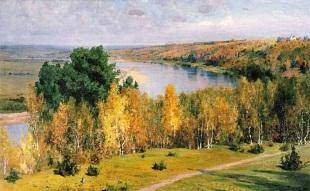 а) натюрмортб) бытовойв) историческийг) портретд) пейзаже) анималистический2. В. Горбатов «Горностай»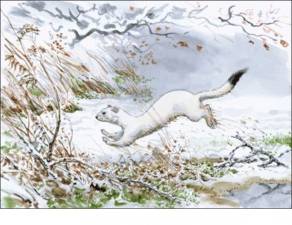 а) натюрмортб) бытовойв) историческийг) портретд) пейзаже) анималистическийа) Красный + желтый =б) Синий + красный =в) Синий+ белый =1) фиолетовый2) голубой3) оранжевый